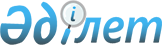 Об организации и объемах общественных работ за счет средств местного бюджета в 2016 году
					
			Утративший силу
			
			
		
					Постановление акимата Толебийского района Южно-Казахстанской области от 21 января 2016 года № 18. Зарегистрировано Департаментом юстиции Южно-Казахстанской области 10 февраля 2016 года № 3576. Утратило силу постановлением акимата Толебийского района Южно-Казахстанской области от 6 мая 2016 года № 155      Сноска. Утратило силу постановлением акимата Толебийского района Южно-Казахстанской области от 06.05.2016 № 155.

      В соответствии с пунктом 2 статьи 31 Закона Республики Казахстан от 23 января 2001 года "О местном государственном управлении и самоуправлении в Республике Казахстан", подпунктом 5) статьи 7 и статьи 20 Закона Республики Казахстан от 23 января 2001 года "О занятости населения", постановлением Правительства Республики Казахстан от 19 июня 2001 года № 836 "О мерах по реализации Закона Республики Казахстан от 23 января 2001 года "О занятости населения" акимат Толебийского района ПОСТАНОВЛЯЕТ:

      1. Утвердить перечень организаций, в которых будут проводиться оплачиваемые общественные работы в 2016 году, виды, объемы общественных работ и источники их финансирования согласно приложению к настоящему постановлению.

      2. Оплата труда безработных, участвующих в общественных работах, регулируется в соответствии с законодательством Республики Казахстан на основании трудового договора и зависит от количества, качества и сложности выполняемой работы.

      3. На безработных, участвующих в оплачиваемых общественных работах, распространяются трудовое законодательство, законодательство о пенсионном обеспечении и страховании.

      4. Государственному учреждению "Аппарат акима Толебийского района" в порядке установленном законодательными актами Республики Казахстан обеспечить:

      1) государственную регистрацию в органах юстиции Республики Казахстан;

      2) официальное опубликование настоящего постановления в периодических печатных изданиях, распространяемых на территории Толебийского района и информационно-правовой системе "Әділет";

      3) размещение настоящего постановления на интернет-ресурсе акимата Толебийского района.

      5. Контроль за исполнением настоящего постановления возложить на заместителя акима района Р.Е.Бейсебаевой.

      6. Настоящее постановление вводится в действие по истечении десяти календарных дней после дня его первого официального опубликования.

 Перечень организаций, в которых будут проводиться оплачиваемые общественные работы в 2016 году, виды, объемы общественных работ и источники их финансирования      Примечание: условия труда общественных работ предусматриваются в трудовом договоре, заключаемым между работодателем и гражданином, участвующем в общественных работах.


					© 2012. РГП на ПХВ «Институт законодательства и правовой информации Республики Казахстан» Министерства юстиции Республики Казахстан
				
      Аким района

А.Тургумбеков
Утвержден постановлением
акимата Толебийского района
от 21 января 2016 года № 18№

Наименование организаций

Спрос в общественных работни-ках на год (человек)

Виды и объемы общественных работ

Источник финанси-рования

1

2

3

4

5

1

Республиканское государственное учреждение "Объединенный отдел по делам обороны Толебийского района Южно-Казахстанской области" Министерства обороны Республики Казахстан

15

Работа с текущими документами – 1000 листов, отправление факсов – 300 листов, набор и распечатка текстов – 400 листов, доставка корреспонденции – 550 писем

Районный бюджет

2

Толебийский районный филиал Южно-Казахстанской области общественного объединения "Партия "Нур Отан"

3

Набор и распечатка текстов – 200 листов, доставка корреспонденции – 450 писем

Районный бюджет

3

Коммунальное государственное учреждение "Саябактары" отдела культуры и развития языков Толебийского района

25

Работа с текущими документами – 1000 листов, отправление факсов – 100 листов, набор и распечатка текстов – 200 листов, доставка корреспонденции – 300 писем

Районный бюджет

4

Государственное коммунальное предприятие "Ленгір су" отдела жилищно-коммунального хозяйства, пассажирских перевозок и автомобильных дорог акимата Толебийского района

15

Работа с текущими документами – 3000 листов, отправление факсов – 300 листов, набор и распечатка текстов – 500 листов, доставка корреспонденции – 700 писем

Районный бюджет

5

Государственное учреждение "Аппарат акима города Ленгера"

30

Работа с текущими документами – 2000 листов, отправление факсов – 500 листов, набор и распечатка текстов – 1000 листов, доставка корреспонденции – 400 писем

Районный бюджет

6

Государственное учреждение "Аппарат акима Алатауского сельского округа"

25

Озеленение и благоустройство сельской территории, очистка от мусора сельского округа – 60000 квадратных метров

Районный бюджет

7

Государственное учреждение "Аппарат акима Аккумского сельского округа"

15

Озеленение и благоустройство сельской территории, очистка от мусора сельского округа – 40000 квадратных метров

Районный бюджет

8

Государственное учреждение "Аппарат акима Первомаевского сельского округа"

25

Озеленение и благоустройство сельской территории, очистка от мусора сельского округа – 90000 квадратных метров

Районный бюджет

9

Государственное учреждение "Аппарат акима Зертасского сельского округа"

17

Озеленение и благоустройство сельской территории, очистка от мусора сельского округа – 30000 квадратных метров

Районный бюджет

10

Государственное учреждение "Аппарат акима Верхне Аксуского сельского округа"

17

Озеленение и благоустройство сельской территории, очистка от мусора сельского округа – 40000 квадратных метров

Районный бюджет

11

Государственное учреждение "Аппарат акима Кемекалганского сельского округа"

15

Озеленение и благоустройство сельской территории, очистка от мусора сельского округа – 30000 квадратных метров

Районный бюджет

12

Государственное учреждение "Аппарат акима Киелитасского сельского округа"

25

Озеленение и благоустройство сельской территории, очистка от мусора сельского округа – 60000 квадратных метров

Районный бюджет

13

Государственное учреждение "Аппарат акима Коксаекского сельского округа"

27

Озеленение и благоустройство сельской территории, очистка от мусора сельского округа – 70000 квадратных метров

Районный бюджет

14

Государственное учреждение "Аппарат акима Каратюбинского сельского округа"

17

Озеленение и благоустройство сельской территории, очистка от мусора сельского округа – 40000 квадратных метров

Районный бюджет

15

Государственное учреждение "Аппарат акима Каскасуского сельского округа"

17

Озеленение и благоустройство сельской территории, очистка от мусора сельского округа – 50000 квадратных метров

Районный бюджет

16

Государственное учреждение "Аппарат акима Когалинского сельского округа"

17

Озеленение и благоустройство сельской территории, очистка от мусора сельского округа – 45000 квадратных метров

Районный бюджет

17

Государственное учреждение "Аппарат акима Тасарыкского сельского округа"

17

Озеленение и благоустройство сельской территории, очистка от мусора сельского округа – 60000 квадратных метров

Районный бюджет

18

Государственное коммунальное предприятие на праве хозяйственного ведения "Төлеби су шаруашылығы" акимата Толебийского района

7

Общественное работы по очистке арыков

Районный бюджет

19

Государственное коммунальное предприятие "Толебийское многоотраслевое предприятие коммунального хозяйства" акимата Толебийского района

8

Уборка от мусора улиц и территорий – 30000 квадратных метров, посадка саженцев – 300 штук, поливка клумб – 2000 квадратных метров, побелка заборов – 5000 квадратных метров, ремонт заборов – 5000 квадратных метров

Районный бюджет

Всего

337

